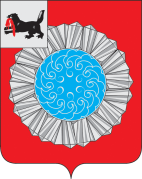 Российская  ФедерацияИркутская областьСлюдянский муниципальный районДУМА СЛЮДЯНСКОГО МУНИЦИПАЛЬНОГО РАЙОНАР Е Ш Е Н И Ег. СлюдянкаПринято районной Думой  28  мая  2021 годаО рассмотрении протеста прокурораСлюдянского района            Рассмотрев протест прокурора Слюдянского района от 11.05.2021г. №7/21-2021/658 на решение Думы Слюдянского муниципального района от 25.03.2021г. №15-VIIрд «О внесении изменений в решение Думы Слюдянского муниципального района от 24.12.2020г. № 46-VIIрд «О бюджете Слюдянского муниципального района на 2021 год и на плановый период 2022 и 2023 годов», руководствуясь статьями 31, 45, 48 Устава Слюдянского муниципального района, зарегистрированного постановлением Губернатора Иркутской области от 30 июня 2005 г. № 303-п,  регистрационный № 14-3, РАЙОННАЯ ДУМА РЕШИЛА:     1. Информацию, изложенную в протесте прокурора Слюдянского района от 11.05.2021г. №7/21-2021/658 на решение Думы Слюдянского муниципального района от 25.03.2021г. №15-VIIрд «О внесении изменений в решение Думы Слюдянского муниципального района от 24.12.2020г. №46-VIIрд «О бюджете Слюдянского муниципального района на 2021 год и на плановый период 2022 и 2023 годов» принять к сведению.     2. О результатах рассмотрения протеста сообщить прокурору Слюдянского района в письменной форме.Председатель Думы Слюдянского муниципального района                                                                                    А.В. Николаевот 28.05.2021г. № 30 – VII рд